河北辖区2020年10月份辖区进出港船舶数量统计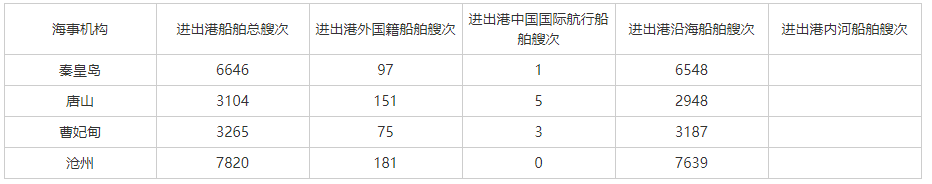 